О внесении изменений в постановление администрации Алатырского района № 302 от 23.10.2018 г. «О комиссии по предупреждению и ликвидации чрезвычайных ситуаций и обеспечению пожарной безопасности администрации Алатырского района»	В связи с кадровыми изменениями в структуре администрации Алатырского района, администрация Алатырского районапостановляет: 1. Внести в состав комиссии по предупреждению и ликвидации чрезвычайных ситуаций и обеспечению пожарной безопасности администрации Алатырского района, утвержденной постановлением администрации Алатырского района от 23.10.2018 № 302 ««О комиссии по предупреждению и ликвидации чрезвычайных ситуаций и обеспечению пожарной безопасности администрации Алатырского района»» следующие изменения:1.1. Вывести из состава комиссии по предупреждению и ликвидации чрезвычайных ситуаций и обеспечению пожарной безопасности администрации Алатырского района: Аблизину Е.А. – главного специалиста – эксперта сектора специальных программ;1.2. Ввести в состав комиссии по предупреждению и ликвидации чрезвычайных ситуаций и обеспечению пожарной безопасности администрации Алатырского района Букина А.Н. – заведующего сектором специальных программ.2. Контроль за исполнением настоящего постановления оставляю за собой.3. Настоящее постановление вступает в силу после его официального опубликования. И.о. главы администрации                                                                             О.Г. Прошенкова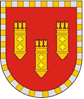 Администрация Алатырского районаЧувашской РеспубликиПОСТАНОВЛЕНИЕ17.06.2021 № 196г. АлатырьУлатӑр район администрацийӗ Чӑваш РеспубликинЙЫШĂНУ17.06.2021 № 196Улатӑр г.